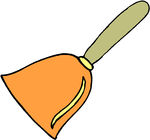 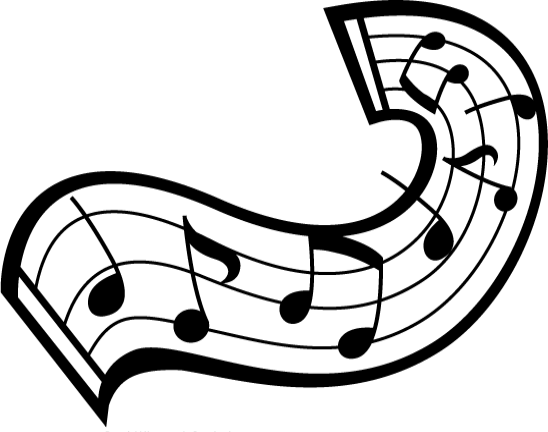 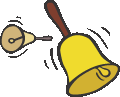 Sunday, March 1st @ 3:30Warren Civic Center Conference RoomPlease call to register: 586-574-4564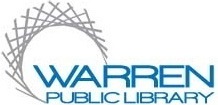 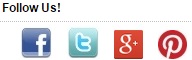 